UMW / IZ / PN - 84 / 19			                                                    Wrocław, 29.08.2019 r.SPECYFIKACJA ISTOTNYCH WARUNKÓW ZAMÓWIENIANr UMW / IZ / PN – 84 / 19 NAZWA POSTĘPOWANIA  Sukcesywna dostawa leków dla ośrodków współpracujących w badaniu SECURE na potrzeby Katedry Chorób Serca Uniwersytetu Medycznego we WrocławiuTRYB POSTĘPOWANIAPrzetarg nieograniczony o wartości szacunkowej mniejszej niż 221 tys. EURO(art. 10 ust. 1 oraz art. 39 – 46 Prawa zamówień publicznych)  MIEJSCE I TERMIN SKŁADANIA I OTWARCIA OFERTTermin składania ofert – do dnia 06.09.2019 r. do godz. 09:00Termin otwarcia ofert – dnia 06.09.2019 r. o godz. 10:00Miejsce składania ofert: Zespół ds. Zamówień Publicznych UMW,ul. Marcinkowskiego 2-6; 50-368 Wrocław, pokój 3A 113.1Miejsce otwarcia ofert:Zespół ds. Zamówień Publicznych UMW,ul. Marcinkowskiego 2-6; 50-368 Wrocław, pokój 3A 108.1             										Zatwierdzam                                                                    Z upoważnienia Rektora Zastępca Kanclerza ds. Zarządzania Administracją UMWmgr inż. Kamil Jakubowicz Nazwa (firma) oraz adres ZamawiającegoUniwersytet Medyczny im. Piastów Śląskich we Wrocławiu Wybrzeże L. Pasteura 150-367 Wrocławwww.umed.wroc.plTryb udzielenia zamówieniaPostępowanie prowadzone jest zgodnie z przepisami Ustawy z dnia 29 stycznia 2004 roku – Prawo zamówień publicznych (tekst jedn. – Dz. U. z 2018 r., poz. 1986 z późn. zm.), zwanej dalej „Pzp”. Postępowanie prowadzone jest w trybie przetargu nieograniczonego (podst. prawna: art. 10 
ust. 1 oraz art. 39-46 Pzp).Do czynności podejmowanych przez Zamawiającego i Wykonawców stosować się będzie przepisy ustawy z dnia 23 kwietnia 1964 r. – Kodeks cywilny (tekst jedn. - Dz. U. z 2019 r., poz. 1145), jeżeli przepisy Pzp nie stanowią inaczej.Opis przedmiotu zamówieniaPrzedmiotem zamówienia jest Sukcesywna dostawa leków dla ośrodków współpracujących 
w badaniu SECURE na potrzeby Katedry Chorób Serca Uniwersytetu Medycznego we Wrocławiu przy ul. Borowskiej 213, 50-556 Wrocław. Miejsce i warunki dostawy: ośrodki współpracujące z SECURE, znajdujące się na terenie Polski. Szczegółowe informacje dotyczące miejsca i warunków dostaw zawiera załącznik nr 1 do Siwz.Postępowanie prowadzone jest na rzecz projektu o akronimie SECURE, finansowanego z programu ramowego w zakresie badań naukowych i innowacji Unii Europejskiej „Horyzont 2020” numer umowy grantowej: 633765.  Kody CPV: 33600000-6  Produkty farmaceutycznePrzedmiot zamówienia został szczegółowo opisany w załączniku nr 1 do Siwz oraz w Formularzu ofertowym, stanowiącym załącznik nr 2 do Siwz. Szczegółowe warunki i zasady realizacji umowy określa wzór umowy, stanowiący załącznik nr 5 do Siwz.Zamawiający wymaga, by przedmiot zamówienia był dopuszczony do obrotu na terytorium Polski oraz spełniał wymogi zawarte w załączniku nr 1 do Siwz oraz Formularzu ofertowym.Zamówienia, o których mowa w art. 67 ust. 1 pkt 7 Pzp. Zamawiający nie przewiduje  możliwości udzielania zamówień, o których mowa w art. 67 ust. 1 pkt 7 Pzp.Informacja o umowie ramowej. Zamawiający nie przewiduje zawarcia umowy ramowej.Udział podwykonawcówWykonawca może powierzyć wykonanie części zamówienia podwykonawcy.Zamawiający żąda wskazania przez Wykonawcę części zamówienia, których wykonanie zamierza powierzyć podwykonawcom, i podania przez Wykonawcę firm podwykonawców.Jeżeli Zamawiający stwierdzi, że wobec danego podwykonawcy zachodzą podstawy wykluczenia, Wykonawca obowiązany jest zastąpić tego podwykonawcę lub zrezygnować z powierzenia wykonania części zamówienia podwykonawcy.Postanowienie ppkt. 3 stosuje się wobec dalszych podwykonawców.Powierzenie wykonania części zamówienia podwykonawcom nie zwalnia Wykonawcy z odpowiedzialności za należyte wykonanie tego zamówienia.Zgodnie z art. 13 ust. 1 i 2 rozporządzenia Parlamentu Europejskiego i Rady (UE) 2016/679 z dnia 27 kwietnia 2016 r. w sprawie ochrony osób fizycznych w związku z przetwarzaniem danych osobowych i w sprawie swobodnego przepływu takich danych oraz uchylenia dyrektywy 95/46/WE (ogólne rozporządzenie o ochronie danych, Dz. Urz. UE L 119 z 04.05.2016, str. 1), dalej „RODO”, Zamawiający informuje, że: administratorem danych osobowych Wykonawców i osób uczestniczących w przedmiotowym postępowaniu jest Zamawiający;Zamawiający wyznaczył Inspektora Ochrony Danych, z którym można się kontaktować w sprawach dotyczących przetwarzania danych osobowych pod adresem e-mail: iod@umed.wroc.pl;Dane osobowe Wykonawców i osób uczestniczących w przedmiotowym postępowaniu przetwarzane będą na podstawie art. 6 ust. 1 lit. c RODO w celu związanym z przedmiotowym postępowaniem o udzielenie zamówienia publicznego;Odbiorcami danych osobowych Wykonawców i osób uczestniczących w przedmiotowym postępowaniu będą osoby lub podmioty, którym udostępniona zostanie dokumentacja postępowania w oparciu o art. 8 oraz art. 96 ust. 3 Pzp;  dane osobowe osób uczestniczących w przedmiotowym postępowaniu będą przechowywane, zgodnie z art. 97 ust. 1 Pzp, przez okres 4 lat od dnia zakończenia postępowania o udzielenie zamówienia, a jeżeli czas trwania umowy przekracza 4 lata, okres przechowywania obejmuje cały czas trwania umowy;obowiązek podania przez Wykonawcę danych osobowych bezpośrednio jego dotyczących oraz danych osób uczestniczących w postępowaniu jest wymogiem ustawowym określonym w przepisach Pzp, związanym z udziałem w postępowaniu o udzielenie zamówienia publicznego; konsekwencje niepodania określonych danych wynikają z Pzp;  w odniesieniu do danych osobowych osób uczestniczących w przedmiotowym postępowaniu decyzje nie będą podejmowane w sposób zautomatyzowany, stosowanie do art. 22 RODO;osoby uczestniczące w przedmiotowym postępowaniu posiadają:na podstawie art. 15 RODO prawo dostępu do danych osobowych bezpośrednio ich dotyczących. W przypadku gdy wykonanie przez Zamawiającego obowiązków, o których mowa w art. 15 ust. 1-3 RODO, wymagałoby niewspółmiernie dużego wysiłku, Zamawiający może żądać od osoby, której dane dotyczą, wskazania dodatkowych informacji mających na celu sprecyzowanie żądania, w szczególności podania nazwy lub daty postępowania 
o udzielenie zamówienia publicznego. W przypadku zakończonego postępowania 
o udzielenie zamówienia,  gdy wykonanie przez Zamawiającego obowiązków, o których mowa w art. 15 ust. 1-3 RODO, wymagałoby niewspółmiernie dużego wysiłku, Zamawiający może żądać od osoby, której dane dotyczą, wskazania dodatkowych informacji mających w szczególności na celu sprecyzowanie nazwy lub daty zakończonego postępowania;na podstawie art. 16 RODO prawo do sprostowania przez Wykonawcę uczestniczącego w przedmiotowym postępowaniu danych osobowych (skorzystanie z prawa do sprostowania nie może skutkować zmianą wyniku postępowania o udzielenie zamówienia publicznego ani zmianą postanowień umowy w zakresie niezgodnym z Pzp oraz nie może naruszać integralności protokołu oraz jego załączników);na podstawie art. 18 RODO prawo żądania od administratora ograniczenia przetwarzania danych osobowych z zastrzeżeniem przypadków, o których mowa w art. 18 ust. 2 RODO (prawo do ograniczenia przetwarzania nie ma zastosowania w odniesieniu do przechowywania, w celu zapewnienia korzystania ze środków ochrony prawnej lub w celu ochrony praw innej osoby fizycznej lub prawnej, lub z uwagi na ważne względy interesu publicznego Unii Europejskiej lub państwa członkowskiego). Wystąpienie 
z żądaniem, o którym mowa w art. 18 ust. 1 RODO, nie ogranicza przetwarzania danych osobowych do czasu zakończenia postępowania o udzielenie zamówienia publicznego;prawo do wniesienia skargi do Prezesa Urzędu Ochrony Danych Osobowych, gdy uzna, że przetwarzanie danych osobowych dotyczących wykonawców i uczestników przedmiotowego zamówienia narusza przepisy RODO;nie przysługuje Wykonawcy i osobom uczestniczącym w przedmiotowym postępowaniu:w związku z art. 17 ust. 3 lit. b, d lub e RODO prawo do usunięcia danych osobowych;prawo do przenoszenia danych osobowych, o którym mowa w art. 20 RODO;na podstawie art. 21 RODO prawo sprzeciwu, wobec przetwarzania danych osobowych, gdyż podstawą prawną przetwarzania danych osobowych Wykonawców i osób uczestniczących w przedmiotowym postępowaniu jest art. 6 ust. 1 lit. c RODO.Termin realizacji Termin realizacji przedmiotu zamówienia: 15 miesięcy od daty podpisania umowy. Wykonawca będzie realizował dostawy leku w ilościach wynikających z bieżących potrzeb Zamawiającego, każdorazowo w terminie określonym przez Wykonawcę w ofercie, nie dłuższym niż 2 dni robocze 
(w dniach od poniedziałku do piątku) od złożenia zamówienia (faksem lub drogą elektroniczną).Warunki udziału w postępowaniu O udzielenie zamówienia mogą się ubiegać Wykonawcy, którzy nie podlegają wykluczeniu.Zamawiający nie stawia warunków udziału w postępowaniu.W wypadku Wykonawców wspólnie ubiegających się o udzielenie zamówienia, warunek, o którym mowa w pkt. 1, jest spełniony, gdy żaden z podmiotów składających wspólną ofertę nie podlega wykluczeniu.Zgodnie z treścią art. 24aa ust. 1 Pzp, Zamawiający najpierw dokona oceny ofert, 
a następnie zbada, czy Wykonawca, którego oferta została oceniona jako najkorzystniejsza, nie podlega wykluczeniu.Podstawy wykluczenia, o których mowa w art. 24 ust. 5 Pzp. Zamawiający nie przewiduje wykluczenia Wykonawcy na podstawie przesłanek, o których mowa w art. 24 ust. 5 Pzp.Wykaz oświadczeń lub dokumentów, potwierdzających brak podstaw wykluczenia.Do oferty każdy Wykonawca musi dołączyć aktualne na dzień składania ofert oświadczenie w zakresie wskazanym w załączniku nr 3 do Siwz. Informacje zawarte w oświadczeniu będą stanowić wstępne potwierdzenie, że Wykonawca nie podlega wykluczeniu.W wypadku wspólnego ubiegania się o zamówienie przez Wykonawców, oświadczenie składa każdy z Wykonawców wspólnie ubiegających się o zamówienie. Dokumenty te potwierdzają brak podstaw wykluczenia w zakresie, w którym każdy z Wykonawców wykazuje brak podstaw wykluczenia.Wykonawca, który zamierza powierzyć wykonanie części zamówienia podwykonawcom, 
w celu wykazania braku istnienia wobec nich podstaw wykluczenia z udziału w postępowaniu zamieszcza informacje o podwykonawcach w oświadczeniu, o którym mowa w pkt. 1.Wykonawca, który powołuje się na zasoby innych podmiotów, w celu wykazania braku istnienia wobec nich podstaw wykluczenia zamieszcza informacje o tych podmiotach w oświadczeniu, o którym mowa w pkt. 1.Zamawiający przed udzieleniem zamówienia, nie wezwie Wykonawcy, którego oferta została najwyżej oceniona, do złożenia w wyznaczonym, nie krótszym niż 5 dni, terminie aktualnych na dzień złożenia oświadczeń lub dokumentów potwierdzających okoliczności, o których mowa 
w Rozdziale V pkt. 1 Siwz.Wykonawca w terminie 3 dni od dnia zamieszczenia na stronie internetowej informacji, o której mowa w art. 86 ust. 5 Pzp, przekaże Zamawiającemu oświadczenie 
o przynależności lub braku przynależności do tej samej grupy kapitałowej, o której mowa w art. 24 ust. 1 pkt 23 Pzp. Wraz ze złożeniem oświadczenia, Wykonawca może przedstawić dowody, że powiązania z innym Wykonawcą nie prowadzą do zakłócenia konkurencji w postępowaniu o udzielenie zamówienia. Wzór oświadczenia stanowi załącznik nr 4 do Siwz.W zakresie nieuregulowanym w Siwz, zastosowanie mają przepisy rozporządzenia Ministra Rozwoju z dnia 26. 07. 2016 r. w sprawie rodzajów dokumentów, jakich może żądać zamawiający 
od Wykonawcy w postępowaniu o udzielenie zamówienia (Dz. U. z 2016 r., poz. 1126, z późn. zm.), z tym, że, zgodnie z § 2 rozporządzenia Ministra Przedsiębiorczości i Technologii z dnia 16. 10. 2018r. zmieniającego ww. rozporządzenie, ogłoszonego w Dz. U. z 2018 r, poz. 1993: oświadczenie, o którym mowa w pkt. 6, składane jest w oryginale lub kopii poświadczonej za zgodność z oryginałem,poświadczenie za zgodność z oryginałem następuje przez opatrzenie kopii oświadczenia, własnoręcznym podpisem. Jeżeli Wykonawca nie złoży oświadczenia, o którym mowa w pkt. 1, oświadczeń lub dokumentów potwierdzających okoliczności, o których mowa w Rozdziale V pkt. 1 Siwz, lub innych dokumentów niezbędnych do przeprowadzenia postępowania, oświadczenia lub dokumenty są niekompletne, zawierają błędy lub budzą wskazane przez Zamawiającego wątpliwości, Zamawiający wezwie do ich złożenia, uzupełnienia lub poprawienia lub do udzielania wyjaśnień w terminie przez siebie wskazanym, chyba że mimo ich złożenia, uzupełnienia lub poprawienia lub udzielenia wyjaśnień oferta Wykonawcy podlega odrzuceniu albo konieczne byłoby unieważnienie postępowania.Informacje o sposobie porozumiewania się Zamawiającego z Wykonawcami oraz przekazywania oświadczeń lub dokumentów, a także wskazanie osób uprawnionych do porozumiewania się z Wykonawcami.Ze strony Zamawiającego pracownikiem upoważnionym do porozumiewania się z Wykonawcami w sprawach zamówienia jest: Monika Komorowska – Zespół ds. Zamówień Publicznych UMW – faks 71 / 784-00-45; 
e-mail: monika.komorowska@umed.wroc.plWykonawca i Zamawiający będą obowiązani przekazywać oświadczenia, wnioski, zawiadomienia oraz informacje drogą elektroniczną lub faksem, a każda ze stron na żądanie drugiej niezwłocznie potwierdzi fakt ich otrzymania. W każdym wypadku dopuszczalna też będzie forma pisemna porozumiewania się stron postępowania. Forma pisemna papierowa będzie obligatoryjna dla oferty (również jej zmiany i wycofania), umowy oraz oświadczeń i dokumentów, wymienionych w Rozdziale VII Siwz (również w wypadku ich złożenia w wyniku wezwania, o którym mowa w Rozdziale VII pkt. 8 Siwz).Wykonawca może zwrócić się do Zamawiającego o wyjaśnienie treści Siwz. Zamawiający niezwłocznie udzieli wyjaśnień, jednak nie później niż na 2 dni przed upływem terminu składania ofert, pod warunkiem, że wniosek o wyjaśnienie treści Siwz wpłynął do Zamawiającego nie później niż do końca dnia, w którym upływa połowa wyznaczonego terminu składania ofert.Jeżeli wniosek o wyjaśnienie treści Siwz wpłynął po upływie terminu składania wniosku, o którym mowa w pkt. 3, lub dotyczy udzielonych wyjaśnień, Zamawiający może udzielić wyjaśnień albo pozostawić wniosek bez rozpoznania. Przedłużenie terminu składania ofert nie wpływa na bieg terminu składania wniosku, o którym mowa w pkt. 3.Pytanie powinno być opatrzone nazwą składającego je Wykonawcy. Treść zapytań wraz z wyjaśnieniami Zamawiający zamieści na stronie internetowej www.umed.wroc.pl, w rubryce dotyczącej niniejszego postępowania, bez ujawniania źródła zapytania. Wykonawcy proszeni są, o ile to możliwe, o przekazanie treści zapytań również drogą elektroniczną, 
w formacie edytowalnym („.doc”, „.docx”, itp.).Zamawiający nie będzie zwoływać zebrania wszystkich Wykonawców, o którym mowa w art. 38 ust. 3 Pzp, w celu wyjaśnienia wątpliwości dotyczących treści Siwz.Jeżeli Zamawiający wprowadzi przed terminem składania ofert jakiekolwiek zmiany w treści Siwz, zostaną one zamieszczone na stronie internetowej www.umed.wroc.pl w rubryce przeznaczonej dla niniejszego postępowania.Wymagania dotyczące wadium. Zamawiający nie żąda wniesienia wadium.Termin związania ofertą.Wykonawca pozostaje związany złożoną ofertą przez okres 30 dni.Bieg terminu związania ofertą rozpoczyna się wraz z upływem terminu składania ofert.Opis sposobu przygotowywania ofert.Zamawiający nie dopuszcza składania ofert częściowych. Wykonawca może złożyć tylko jedną ofertę.Nie dopuszcza się składania ofert wariantowych.Wykonawca ponosi wszelkie koszty związane z przygotowaniem i złożeniem oferty. Oferta powinna zawierać: Formularz ofertowy (wzór – załącznik 2 do Siwz) – wypełniony przez Wykonawcę, Oświadczenie wymienione w Rozdziale VII pkt. 1 – 4 (wzór załącznik nr 3 do Siwz) – wypełnione przez Wykonawcę,Pełnomocnictwa osób podpisujących ofertę do podejmowania zobowiązań w imieniu Wykonawcy – jeżeli dotyczy. Pełnomocnictwa winny być przedłożone w formie oryginału lub kopii poświadczonej notarialnie.Załączniki do Siwz są wzorami. Zamawiający zaleca ich użycie w składanej ofercie. Dopuszcza się zamieszczenie w ofercie załączników opracowanych przez Wykonawcę, pod warunkiem jednak, że ich treść będzie odpowiadała treści formularzy załączonych do Siwz.  Oferta, aby była ważna, musi być podpisana przez Wykonawcę, przedstawicieli Wykonawcy wymienionych w aktualnych dokumentach rejestrowych Wykonawcy lub osoby po stronie Wykonawcy upoważnione do zaciągania zobowiązań w jego imieniu. Formalne upoważnienie powinno być wówczas dołączone do oferty. Zaleca się, by podpisy wyżej określonych osób złożone były na formularzu oferty oraz na wszystkich załączonych dokumentach. Wszystkie strony, na których zostaną dokonane poprawki lub korekty błędów, powinny być parafowane przy miejscu naniesienia tych poprawek (korekt) przez osoby podpisujące ofertę. Oferta powinna być sporządzona w języku polskim.Oferta powinna być jednoznaczna, tzn. sporządzona bez dopisków, opcji i wariantów oraz spięta w sposób trwały. Nie ujawnia się informacji stanowiących tajemnicę przedsiębiorstwa w rozumieniu przepisów o zwalczaniu nieuczciwej konkurencji, jeżeli Wykonawca, nie później niż w terminie składania ofert, zastrzegł, że nie mogą być one udostępniane oraz wykazał, iż zastrzeżone informacje stanowią tajemnicę przedsiębiorstwa. Wykonawca nie może zastrzec informacji podawanych podczas otwarcia ofert, o których mowa w art. 86 ust. 4 Pzp. Dokumenty zawierające zastrzeżone informacje należy spiąć oddzielnie z zaznaczeniem: „Dokumenty objęte tajemnicą przedsiębiorstwa” – w przeciwnym wypadku cała oferta traktowana będzie jako jawna.Oferty należy składać w nieprzejrzystych, zamkniętych kopertach lub opakowaniach. Koperta powinna być opieczętowana pieczęcią firmową, zawierać nazwę i adres Wykonawcy oraz nazwę i adres Zamawiającego, tj.: Uniwersytet Medyczny we WrocławiuZespół ds. Zamówień Publicznychul. Marcinkowskiego 2-6, 50-368 WrocławPonadto koperta powinna być opatrzona napisem: Oferta do postępowania UMW / IZ / PN – 84 / 19 Sukcesywna dostawa leków dla ośrodków współpracujących w badaniu SECURE na potrzeby Katedry Chorób Serca Uniwersytetu Medycznego we Wrocławiu.Oferty nadsyłane pocztą powinny zawierać informację na kopercie: nie otwierać przed 
……… (data i godzina otwarcia ofert).Wykonawca może zmienić lub wycofać złożoną przez siebie ofertę, pod warunkiem, że Zamawiający otrzyma pisemne powiadomienie o wprowadzeniu zmian lub wycofaniu oferty jeszcze przed terminem składania ofert, określonym w niniejszej Siwz. Wykonawca nie może wycofać oferty i wprowadzić zmian w ofercie po upływie terminu składania ofert. Miejsce oraz termin składania i otwarcia ofert.Miejsce oraz termin składania ofert.Oferty należy składać do dnia 06.09.2019 r. do godz. 09:00 w Zespole ds. Zamówień Publicznych UMW, 50-368 Wrocław, ul. Marcinkowskiego 2-6, pokój 3A 113.1 (III piętro).Miejsce oraz termin otwarcia ofert.Otwarcie ofert nastąpi w dniu 06.09.2019 r. o godz. 10:00 w Zespole ds. Zamówień Publicznych UMW, 50-368 Wrocław, ul. Marcinkowskiego 2-6, w pokoju nr 3A 108.1 (III piętro).Opis sposobu obliczenia ceny.Ceną ofertową przedmiotu zamówienia jest cena podana w Formularzu ofertowym (wzór – załącznik 2 do Siwz).Cena ofertowa musi uwzględniać wszystkie wymagania niniejszej Siwz, oraz obejmować wszelkie koszty realizacji przedmiotu zamówienia, jakie poniesie Wykonawca. Ceny muszą być wyrażone, z dokładnością do dwóch miejsc po przecinku.Jeżeli w postępowaniu złożona będzie oferta, której wybór prowadziłby do powstania 
u Zamawiającego obowiązku podatkowego zgodnie z przepisami o podatku od towarów i usług, Zamawiający w celu oceny takiej oferty doliczy do przedstawionej w niej ceny podatek od towarów 
i usług, który miałby obowiązek rozliczyć zgodnie z tymi przepisami. Wykonawca, składając ofertę, informuje Zamawiającego, czy wybór oferty będzie prowadzić do powstania u Zamawiającego obowiązku podatkowego, wskazując nazwę (rodzaj) towaru / usługi, których dostawa / świadczenie będzie prowadzić do jego powstania, oraz wskazując ich wartość bez kwoty podatku. Opis kryteriów, którymi Zamawiający będzie się kierował przy wyborze oferty, wraz z podaniem wag tych kryteriów i sposobu oceny ofert.Przy wyborze najkorzystniejszej oferty, Zamawiający zastosuje następujące kryteria oceny ofert:Cenę realizacji przedmiotu zamówienia – 60 %,Termin dostawy - 40 %.Do porównania ofert będą brane pod uwagę: cena brutto realizacji przedmiotu zamówienia oraz termin dostawy, podane w Formularzu ofertowym (wzór – zał. nr 2 do Siwz).Ocena ofert odbywać się będzie w sposób opisany w poniższych tabeli:Ocena punktowa dotyczyć będzie wyłącznie ofert uznanych za ważne i niepodlegających odrzuceniu.Punkty przyznane za poszczególne kryteria liczone będą z dokładnością do dwóch miejsc po przecinku.Zamawiający wybierze jako najkorzystniejszą ofertę, która uzyska najwyższą ilość punktów.Informacje dotyczące walut obcych, w jakich mogą być prowadzone rozliczenia między Zamawiającym a Wykonawcą.Zamawiający nie przewiduje rozliczeń z Wykonawcą w walutach obcych; rozliczenia między Zamawiającym a Wykonawcą prowadzone będą w PLN.Informacje o formalnościach, jakie powinny zostać dopełnione po wyborze oferty w celu zawarcia umowy w sprawie zamówienia publicznego.Osoby reprezentujące Wykonawcę przy podpisywaniu umowy powinny posiadać ze sobą dokumenty potwierdzające ich umocowanie do podpisania umowy, o ile umocowanie to nie będzie wynikać z dokumentów załączonych do oferty.W wypadku wyboru oferty złożonej przez Wykonawców wspólnie ubiegających się o udzielenie zamówienia Zamawiający może żądać przed zawarciem umowy przedstawienia umowy regulującej współpracę tych Wykonawców. Zawarcie umowy nastąpi na podstawie wzoru Zamawiającego.Wykonawca jest zobowiązany do zawarcia umowy w terminie i miejscu wyznaczonym przez Zamawiającego.Jeżeli Wykonawca, którego oferta została wybrana, uchyla się od zawarcia umowy w sprawie zamówienia publicznego, Zamawiający zastrzega sobie prawo wyboru oferty najkorzystniejszej spośród pozostałych ofert złożonych bez przeprowadzania ich ponownego badania i oceny, chyba że zachodzą przesłanki unieważnienia postępowania, o których mowa w art. 93 ust. 1 Pzp.Jeżeli Wykonawca, którego oferta została oceniona jako najkorzystniejsza, uchyla się od zawarcia umowy, Zamawiający może zbadać, czy nie podlega wykluczeniu oraz czy spełnia warunki udziału w postępowaniu Wykonawca, który złożył ofertę najwyżej ocenioną spośród pozostałych ofert.Wymagania dotyczące zabezpieczenia należytego wykonania umowy.Zamawiający nie żąda wniesienia zabezpieczenia należytego wykonania umowy przez Wykonawcę.Wzór umowy.Wzór umowy stanowi załącznik nr 5 do Siwz.Pouczenie o środkach ochrony prawnej przysługujących Wykonawcy w toku postępowania o udzielenie zamówienia.Środki ochrony prawnej przysługują Wykonawcy, a także innemu podmiotowi, jeżeli ma lub miał interes w uzyskaniu danego zamówienia oraz poniósł lub może ponieść szkodę w wyniku naruszenia przez Zamawiającego przepisów Pzp.Środki ochrony prawnej wobec ogłoszenia o zamówieniu oraz Siwz przysługują również organizacjom wpisanym na listę, o której mowa w art. 154 pkt 5 Pzp.Odwołanie przysługuje wyłącznie od niezgodnej z przepisami ustawy czynności Zamawiającego podjętej w postępowaniu o udzielenie zamówienia lub zaniechania czynności, do której Zamawiający jest zobowiązany na podstawie ustawy. W szczególności, odwołanie przysługuje wyłącznie wobec czynności:określenia warunków udziału w postępowaniu;wykluczenia odwołującego z postępowania o udzielenie zamówienia;odrzucenia oferty odwołującego;opisu przedmiotu zamówienia;wyboru najkorzystniejszej oferty.Odwołanie wnosi się:w terminie 5 dni od dnia przesłania informacji o czynności Zamawiającego stanowiącej podstawę jego wniesienia, jeżeli zostały przesłane w sposób określony w art. 180 
ust. 5 zdanie drugie Pzp, albo w terminie  10 dni - jeżeli zostały przesłane w inny sposób;wobec treści ogłoszenia o zamówieniu, a także wobec postanowień Siwz – w terminie 5 dni od dnia zamieszczenia ogłoszenia w Biuletynie Zamówień Publicznych, lub Siwz na stronie internetowej;wobec czynności innych niż określone w ppkt 1 i 2 - w terminie 5 dni od dnia, w którym powzięto lub przy zachowaniu należytej staranności można było powziąć wiadomość 
o okolicznościach stanowiących podstawę jego wniesienia.jeżeli Zamawiający nie przesłał Wykonawcy zawiadomienia o wyborze oferty najkorzystniejszej – odwołanie wnosi się nie później niż w terminie:15 dni od dnia zamieszczenia w Biuletynie Zamówień Publicznych ogłoszenia o udzieleniu zamówienia,1 miesiąca od dnia zawarcia umowy, jeżeli Zamawiający nie zamieścił w Biuletynie Zamówień Publicznych ogłoszenia o udzieleniu zamówienia.Odwołujący przesyła kopię odwołania Zamawiającemu przed upływem terminu wniesienia odwołania w taki sposób, aby mógł on zapoznać się z jego treścią przed upływem tego terminu.Na orzeczenie Krajowej Izby Odwoławczej (KIO) stronom oraz uczestnikom postępowania odwoławczego przysługuje skarga do sądu.Skargę wnosi się do sądu okręgowego właściwego dla siedziby albo miejsca zamieszkania Zamawiającego.Skargę wnosi się za pośrednictwem Prezesa KIO w terminie 7 dni od dnia doręczenia orzeczenia KIO, przesyłając jednocześnie jej odpis przeciwnikowi skargi.Szczegółowe zasady korzystania ze środków ochrony prawnej określa Dział VI Pzp – Środki ochrony prawnej.Wykaz załączników do niniejszej SiwzZałącznikami do niniejszej Siwz są:Zatwierdzam Z upoważnienia RektoraZastępca Kanclerza ds. Zarządzania Administracją UMWmgr inż. Kamil Jakubowicz Załącznik nr 1 do Siwz SZCZEGÓŁOWY OPIS PRZEDMIOTU ZAMÓWIENIASukcesywna dostawa leków dla ośrodków współpracujących w badaniu SECURE na potrzeby Katedry Chorób Serca Uniwersytetu Medycznego we Wrocławiu.Wykonawca zobowiązany jest do sukcesywnych dostaw leków, wymienionych w Formularzu ofertowym, 
w ciągu 15 miesięcy od dnia podpisania umowy.Zamawiający dopuszcza dostawę dowolnej stałej postaci doustnej leku (np. tabletki powlekane, tabletki, kapsułki).Zamawiający wyraża zgodę na przeliczanie opakowań handlowych, w przypadku występowania na rynku opakowań posiadających inną liczbę sztuk, przy zachowaniu ogólnej wymaganej ilości leku 
tj. tabletek/kapsułek/drażetek przypadającej na okres 3 miesięcy, tj. 90-100 tabletek/ kapsułek/drażetek. Termin ważności oferowanych leków nie może być krótszy niż 12 miesięcy od dnia dostawy.Wykonawca będzie realizował dostawy leku w ilościach wynikających z bieżących potrzeb Zamawiającego, każdorazowo w terminie określonym przez Wykonawcę w ofercie, nie dłuższym niż 2 dni robocze (w dniach od poniedziałku do piątku) od złożenia zamówienia (faksem lub drogą elektroniczną).Wykonawca dostarczy i wniesie lek do określonych ośrodków: aptek szpitalnych / magazynów leków / oddziałów szpitalnych oraz innych ośrodków, na terenie Polski, tj.:w dniach od poniedziałku do piątku w godzinach od 8:00 do 14:00. – na miejsce wskazane przez pracownika danego ośrodka - na własny koszt i ryzyko. Zamawiający zastrzega sobie możliwość dodania kolejnych ośrodków (jako nowych miejsc dostaw na terenie Polski) w okresie trwania umowy, co nie będzie stanowić zmiany umowy.Wykonawca dostarczy wraz z dostawą i przekaże uprawnionemu odbiorcy w ośrodku wykaz asortymentowy opisujący szczegóły przekazywanej dostawy, zawierający takie dane jak:nazwa produktu leczniczego, nazwa producenta produktu leczniczego, numer serii, data ważności, postać, ilość;nazwę odbiorcy (nazwę i adres ośrodka/jednostki oraz imię i nazwisko osoby upoważnionej w ośrodku do odbioru przesyłki);fakultatywnie, tj. w miarę możliwości Wykonawcy:adnotację „Badanie kliniczne SECURE, numer protokołu: 633765;adnotację „Po przyjęciu dostawy i sprawdzeniu zgodności z wykazem, proszę 
o podpisanie dokumentu przez osobę upoważnioną do odbioru i przesłanie kopii e-mailem: ewa.witkowska@umed.wroc.pl. W razie stwierdzenia rozbieżności proszę o ich opisanie i niezwłoczne przesłanie informacji na ww. dane kontaktowe.Wykonawca w momencie przyjęcia zlecenia do realizacji, a przed wysłaniem zamówienia do odbiorcy prześle potwierdzenie o realizacji zamówienia do Zamawiającego, w formie dokumentu opisanego w punkcie 7, na adres: antonina.dziedzic-danelewa.witkowska@umed.wroc.pl.  Wykonawca zobowiązuje się do zapewnienia odpowiednich warunków transportu, przeładunku
i rozładunku leków, zgodnych z zasadami Dobrej Praktyki Dystrybucyjnej (GDP, Good Distribution Practice) oraz ustawą prawo farmaceutyczne.W przypadku zaoferowania innej wielkości opakowań, Wykonawca jest zobowiązany do przeliczenia opakowań do dwóch miejsc po przecinku, tak aby liczba wymaganych leków tj. tabletek/kapsułek/drażetek, była zgodna z ilością wymaganą przez Zamawiającego. Przeliczoną liczbę opakowań należy podać w rubryce „Liczba opakowań po przeliczeniu”, obok ilości pierwotnej, podanej przez Zamawiającego.W przypadku niedostarczenia leków w terminie określonym przez Wykonawcę w ofercie (opóźnienie 
w dostawie przekraczające 12 godzin), Zamawiający będzie miał prawo zakupić niedostarczony przedmiot zamówienia od innego podmiotu.W przypadku zaprzestania produkcji lub braku leku na rynku polskim Wykonawca, zobowiązany jest niezwłocznie udokumentować i powiadomić o tym fakcie Zamawiającego w terminie do 2 dni roboczych. Jednocześnie Wykonawca zobowiązany jest dostarczyć inny lek o takiej samej substancji czynnej i w tej samej dawce co lek przedstawiony w ofercie Wykonawcy i po cenie jego sprzedaży u Wykonawcy, 
pod warunkiem, że cena ta nie jest wyższa niż cena leku podana w Formularzu ofertowym. W przypadku dostarczenia innego leku, którego cena sprzedaży u Wykonawcy jest wyższa niż cena leku podana w Formularzu ofertowym, Wykonawca dostarczy lek po cenie podanej w Formularzu ofertowym. Cena ofertowa musi uwzględniać wszystkie wymagania niniejszej Siwz oraz obejmować wszelkie koszty realizacji przedmiotu zamówienia, jakie poniesie Wykonawca. Ilości określone w Formularzu ofertowym mają charakter szacunkowy, potrzebny do porównania ofert. 
W toku realizacji umowy Zamawiający będzie zamawiał lek w ilościach zgodnych z rzeczywistymi potrzebami.Wykonawca niezwłocznie powiadomi Zamawiającego o zmianie danych kontaktowych takich jak faks, adres e-mail. Jeżeli Wykonawca zmieni nr faksu lub adres e-mail i nie powiadomi o tym zdarzeniu Zamawiającego, to uważa się, że zamówienie jest skutecznie złożone pod ostatnio znanym Zamawiającemu adresie e-mail lub faksu.Załącznik nr 3 do Siwz                                 Zarejestrowana nazwa Wykonawcy:……………………………………………………………………………………………………………………………………………………………………………………………………………………………………………………………………………………………………………………………………………………Adres…...............................................................................................................................................…...............................................................................................................................................NIP …....................................................           Regon …...............................................................Na potrzeby postępowania o udzielenie zamówienia publicznego pn. Sukcesywna dostawa leków dla ośrodków współpracujących w badaniu SECURE na potrzeby Katedry Chorób Serca Uniwersytetu Medycznego we Wrocławiuprowadzonego przez Uniwersytet Medyczny we Wrocławiu, oświadczam, co następuje:Oświadczam, że nie podlegam wykluczeniu z postępowania na podstawie art. 24 ust 1 pkt 12-23 ustawy Pzp.Oświadczam, że zachodzą w stosunku do mnie podstawy wykluczenia z postępowania na podstawie art. …………. ustawy Pzp (podać mającą zastosowanie podstawę wykluczenia spośród wymienionych w art. 24 ust. 1 pkt 13-14, 16-20 ustawy Pzp). Jednocześnie oświadczam, że w związku z ww. okolicznością, na podstawie art. 24 ust. 8 ustawy Pzp podjąłem następujące środki naprawcze: ………………………………………………………………………………………………………………………………………………………………….       …………….……. (miejscowość), dnia …………………. r. 							           ……………………………………………..Pieczęć i podpis WykonawcyOświadczam, że w stosunku do następującego/ych podmiotu/tów, na którego/ych zasoby powołuję się w niniejszym postępowaniu, tj.: …………………………………………………………… (podać pełną nazwę/firmę, adres, a także w zależności od podmiotu: NIP/PESEL, KRS/CEiDG) nie zachodzą podstawy wykluczenia z postępowania o udzielenie zamówienia.…………….……. (miejscowość), dnia …………………. r. 							           ……………………………………………..Pieczęć i podpis WykonawcyOświadczam, że w stosunku do następującego/ych podmiotu/tów, będącego/ych podwykonawcą/ami: ……………………………………………………………………..….…… (podać pełną nazwę/firmę, adres, a także w zależności od podmiotu: NIP/PESEL, KRS/CEiDG), nie zachodzą podstawy wykluczenia z postępowania o udzielenie zamówienia.…………….……. (miejscowość), dnia …………………. r. 							           …………………………………………….Pieczęć i podpis WykonawcyOświadczam, że wszystkie informacje podane w powyższych oświadczeniach są aktualne 
i zgodne z prawdą oraz zostały przedstawione z pełną świadomością konsekwencji wprowadzenia zamawiającego w błąd przy przedstawianiu informacji.…………….……. (miejscowość), dnia …………………. r. 							           …………………………………………….                                                                                          Pieczęć i podpis WykonawcyZałącznik nr 4 do Siwz Uwaga: Nie załączać do oferty, przekazać Zamawiającemu w ciągu 3 dni od publikacji na stronie zamawiającego informacji z otwarcia ofertZarejestrowana nazwa Wykonawcy  …................................................................................................................................................…................................................................................................................................................Adres…................................................................................................................................................…................................................................................................................................................NIP …..........................................................     Regon …..............................................................Na potrzeby postępowania o udzielenie zamówienia publicznego pn. Sukcesywna dostawa leków dla ośrodków współpracujących w badaniu SECURE na potrzeby Katedry Chorób Serca Uniwersytetu Medycznego we Wrocławiuprowadzonego przez Uniwersytet Medyczny we Wrocławiu, oświadczam że:nie należymy do grupy kapitałowej co inni Wykonawcy biorący udział w postępowaniu *,należymy do grupy kapitałowej co inni Wykonawcy biorący udział w postępowaniu *. * niepotrzebne skreślićData                                                                                              Pieczęć i podpis Wykonawcy……………………							………………………………………..Załącznik nr 5 do SiwzUMOWA  nr UMW / IZ / PN – 84 / 19 - WZÓRsporządzona w dniu [………] zgodnie z przepisami ustawy z dnia 29. 01. 2004 r. Prawo zamówień publicznych (tekst jedn. - Dz. U. z 2018 r., poz. 1986 z późn. zm.), zwanej dalej „Pzp”, pomiędzy:Uniwersytetem Medycznym we Wrocławiu Wybrzeże L. Pasteura 1, 50-367 Wrocław   tel. 71 / 784-10-02,  fax. 71 / 784-00-07    NIP:  896-000-57-79,  REGON:  000288981
          który reprezentuje:………………………………………………………………………………………………………………..zwanym dalej „Zamawiającym”a:………………………………………………………………………………………………………………..który reprezentuje:         ………………………………………………………………………………………………………………zwanym dalej „Wykonawcą” łącznie zwanymi dalej „Stronami” lub oddzielnie „Stroną”W wyniku rozstrzygniętego postępowania o udzielenie zamówienia publicznego nr UMW/IZ/PN–84/19, prowadzonego w trybie przetargu nieograniczonego, zawarta zostaje umowa następującej treści:§ 1 Przedmiot umowyPrzedmiotem umowy jest Sukcesywna dostawa leków – zwanych dalej „przedmiotem umowy” dla ośrodków współpracujących w badaniu SECURE na potrzeby Katedry Chorób Serca Uniwersytetu Medycznego we Wrocławiu przy ul. Borowskiej 213, 50-556 Wrocław – zwanej dalej „Użytkownikiem”.Postępowanie prowadzone jest na rzecz projektu o akronimie SECURE, finansowanego z programu ramowego w zakresie badań naukowych i innowacji Unii Europejskiej „Horyzont 2020” numer umowy grantowej: 633765. Szczegółowy opis przedmiotu umowy określa załącznik nr 1 do niniejszej umowy.Formularz ofertowy z dnia …………………………, na podstawie którego dokonano wyboru Wykonawcy, stanowi integralną część niniejszej umowy jako załącznik nr 2 do umowy.§ 2 Termin realizacji przedmiotu umowyZamawiający ustalił termin realizacji zamówienia na okres od dnia podpisania umowy do dnia udzielenia zamówienia łącznie na kwotę równą cenie oferty tj. ………………, wybranej w postępowaniu, jednak nie dłużej niż 15 miesięcy od dnia podpisania umowy.Wykonawca będzie realizował dostawy przedmiotu umowy w ilościach wynikających z bieżących potrzeb Zamawiającego, każdorazowo w terminie ………. dnia roboczego/dni roboczych (w dniach od poniedziałku do piątku) od złożenia zamówienia faksem na nr................ lub drogą elektroniczną na adres e-mail:.....................................).§ 3 Odbiór, gwarancja i reklamacjaWykonawca zapewnia, że dostarczany przedmiot umowy posiada termin ważności nie krótszy niż 12 miesięcy od dnia dostawy do ośrodków wymienionych w załączniku nr 1 do niniejszej umowy.Reklamacje ilościowe (zgodności dostawy z zamówieniem i deklarowanymi ilościami wyszczególnionymi w formularzu asortymentowo-cenowym) Zamawiający zgłaszać będzie Wykonawcy pisemnie, faxem lub drogą mailową w terminie nie później niż 7 dni roboczych od daty odbioru przesyłki.W przypadku wystąpienia braków ilościowych, Wykonawca uzupełni braki ilościowe w ciągu 2 dni roboczych od otrzymania informacji od Zamawiającego, na własny koszt i ryzyko. Zamawiający zgłaszać będzie reklamacje jakościowe pisemnie, faxem lub drogą mailową wraz 
z podaniem uzasadnienia - w terminie ważności reklamowanych leków.W przypadku wystąpienia wad jakościowych Wykonawca wymieni przedmiot umowy na wolny od wad w ciągu 2 dni roboczych od otrzymania informacji od Zamawiającego. Wykonawca dokona wymiany wadliwego przedmiotu umowy na własny koszt i ryzyko. W przypadku zwrotu przedmiotu umowy, stwierdzenia pomyłki w cenie, stawce lub kwocie podatku 
lub w jakiejkolwiek innej pozycji faktury, Wykonawca wystawi fakturę korygującą w ciągu 7 dni roboczych od otrzymania informacji od Zamawiającego. Wykonawca ustosunkuje się do wniesionej przez Zamawiającego reklamacji z zachowaniem terminów określonych w ust. 3 i ust. 5 niniejszego paragrafu. Brak odpowiedzi w ciągu tego czasu będzie równoznaczny z uznaniem przez Wykonawcę reklamacji i obowiązkiem dokonania wymiany wadliwego towaru na zgodny z zamówieniem lub dostarczenia brakującej ilości towaru.Wszelkie uwagi i ewentualne reklamacje Zamawiający będzie przekazywał bezpośrednio do Wykonawcy. Powiadomienie o stwierdzonych niezgodnościach nastąpi telefonicznie na nr: …………………….. lub faxem na nr: ………………….. lub drogą elektroniczną na adres: ………………………………………….  § 4 WynagrodzenieFormularz ofertowy, stanowiący załącznik nr 2 do niniejszej umowy, zawiera ceny leków, których prognozowana do zakupu ilość, wyceniona przez Wykonawcę w złożonej ofercie, ma wartość netto: .................... PLN, brutto: ...................... PLN (słownie: ........................... PLN).Za dostarczony przedmiot umowy Wykonawca będzie wystawiał faktury według ceny jednostkowej podanej w załączniku nr 2 do niniejszej umowy.W przypadku leku objętego ceną urzędową, zgodnie z ustawą z dnia 12 maja 2011 r. o refundacji leków, środków spożywczych specjalnego przeznaczenia żywieniowego oraz wyrobów medycznych (tj. Dz.U. 2019, poz. 784 z późn. zm.) Zamawiający jest zobowiązany nabywać przedmiot umowy po cenie nie wyższej niż urzędowa cena określona zgodnie z art. 9 ustawy. W przypadku wzrostu ceny urzędowej, której maksymalna wysokość przekroczy ceny wynikające z umowy, obowiązuje cena podana w załączniku nr 2 do umowy.Wykonawca zrzeka się wszelkich roszczeń z tytułu nie udzielenia przez Zamawiającego zamówień 
o pełnej wartości wskazanej w ust. 1 powyżej.§ 5ZapłataZamawiający zobowiązuje się do zapłaty faktury za dostarczony przedmiot umowy w terminie do 21 dni od daty dostarczenia prawidłowo wystawionej faktury do Użytkownika i po potwierdzeniu zgodności dostawy z zamówieniem. Wykonawca może złożyć fakturę za pomocą Platformy Elektronicznego Fakturowania (link do strony: https://www.brokerinfinite.efaktura.gov.pl). Wykonawca jest obowiązany umieścić na fakturze numer niniejszej umowy oraz wskazać Jednostkę organizacyjną Zamawiającego, 
do której faktura winna zostać przekazana.Jako datę zapłaty faktury przyjmuje się datę wydania polecenia przelewu bankowi Zamawiającego.Za nieterminową zapłatę należności, o której mowa w ust. 1, Wykonawcy przysługują odsetki ustawowe, za każdy dzień opóźnienia.§ 6Kary umowne W przypadku opóźnienia w dostawie przedmiotu umowy ponad termin określony w § 2 ust. 2 umowy, Wykonawca zapłaci na rzecz Zamawiającego karę umowną w wysokości 1% wartości brutto dostarczonego z opóźnieniem przedmiotu umowy, za każdy dzień opóźnienia.W przypadku niedokonania w terminie wymiany przedmiotu umowy wadliwego na przedmiot umowy bez wad, Wykonawca zapłaci na rzecz Zamawiającego karę umowną w wysokości 1% wartości brutto przedmiotu umowy zareklamowanego przez Zamawiającego za każdy dzień oczekiwania na wymianę, ponad termin określony umową.Strona, która odstąpi od umowy z przyczyn, za które odpowiedzialność ponosi druga Strona, może żądać zapłaty kary umownej w wysokości 10 % wartości brutto PLN.Wykonawca wyraża zgodę na potrącenie kar umownych z przysługującego mu wynagrodzenia.Naliczenie przez Zamawiającego bądź zapłata przez Wykonawcę kary umownej nie zwalnia Stron 
ze zobowiązań wynikających z niniejszej umowy.W przypadku zaistnienia szkody, która przewyższa karę umowną, Zamawiający ma prawo żądać odszkodowania uzupełniającego na zasadach ogólnych.§ 7Odstąpienie od umowyStronom przysługuje prawo odstąpienia od umowy wyłącznie w przypadkach przewidzianych we właściwych przepisach prawa lub w niniejszej umowie.Zamawiającemu przysługuje prawo odstąpienia od umowy w następujących sytuacjach:w razie zaistnienia istotnej zmiany okoliczności powodującej, że wykonanie umowy nie leży 
w interesie publicznym, czego nie można było przewidzieć w chwili zawarcia umowy, lub dalsze wykonywanie umowy może zagrozić istotnemu interesowi bezpieczeństwa państwa lub bezpieczeństwu publicznemu, zamawiający może odstąpić od umowy w terminie 30 dni od dnia powzięcia wiadomości o tych okolicznościach,otwarcia likwidacji Wykonawcy,zajęcia majątku Wykonawcy,niewywiązywania się przez Wykonawcę z realizacji przedmiotu umowy, pomimo wezwania Zamawiającego złożonego na piśmie.Wykonawcy przysługuje prawo odstąpienia od umowy w szczególności, jeżeli Zamawiający nie wywiązuje się z obowiązku zapłaty faktury mimo dodatkowego wezwania, w terminie jednego miesiąca od upływu terminu zapłaty rachunku, określonego w niniejszej umowie.W przypadku odstąpienia od umowy przez Zamawiającego z przyczyn leżących po stronie Wykonawcy,  Zamawiający ma prawo naliczyć karę umowną w wysokości 10 % całkowitej ceny brutto przedmiotu umowy.Odstąpienie od umowy wymaga zachowania formy pisemnej pod rygorem nieważności. Oświadczeni o odstąpieniu winno zostać złożone w terminie 30 dni od dnia powzięcia wiadomości o przyczynie odstąpienia. Pomimo odstąpienia od umowy pozostają w mocy zobowiązania Stron z tytułu kar umownych i prawa żądania odszkodowania za nienależyte wykonanie umowy.Kara umowna będzie płatna w terminie 14 dni od otrzymania wezwania do jej zapłaty.Jeżeli szkoda przewyższa wysokość kary umownej, Stronie uprawnionej przysługuje roszczenie o zapłatę odszkodowania uzupełniającego do wysokości poniesionej szkody.Wykonawca wyraża zgodę na potrącenie kar umownych z przysługującego mu wynagrodzenia.§ 8Zmiany umowyWszelkie zmiany umowy, wymagają zgody stron i zachowania formy pisemnego aneksu pod rygorem nieważności.Zakazuje się zmian postanowień zawartej umowy w stosunku do treści oferty, na podstawie której dokonano wyboru Wykonawcy, chyba że zachodzi co najmniej jedna z okoliczności, o której mowa w art. 144 ust. 1 pkt 2-6 Pzp, albo, zgodnie z art. 144 ust. 1 pkt 1 Pzp., jedna z wymienionych poniżej okoliczności:zmiana stawki podatku VAT w toku wykonywania umowy – do ceny netto zostanie doliczona stawka VAT obowiązująca w dniu wystawienia faktury;wejście w życie innych, niż wymienione w pkt 1, regulacji prawnych po dacie zawarcia umowy, wywołujących potrzebę jej zmiany;wystąpienie konieczności wprowadzenia zmian doprecyzowujących treść umowy, jeżeli potrzeba ich wprowadzenia wynika z rozbieżności lub niejasności w umowie, których nie można usunąć w inny sposób, a zmiana będzie umożliwiać usunięcie rozbieżności i doprecyzowanie umowy w celu jednoznacznej interpretacji jej zapisów;zmniejszenie ceny jednostkowej leku w przypadku obniżenia cen przez Wykonawcę;zmiany cen urzędowych w przypadku obniżenia ceny urzędowej w ten sposób, że jej wysokość maksymalna będzie niższa od ceny wynikającej z umowy, wówczas obowiązywać będzie  wprowadzona cena urzędowa;braku dostępności zaoferowanego leku (np. z powodu zakończenia produkcji lub wycofania/braku leku z/na rynku) – w takim przypadku dopuszcza się możliwość dostarczenia innego leku o takiej samej substancji czynnej i w tej samej dawce co lek przedstawiony 
w załączniku nr 2 do umowy i po cenie jego sprzedaży u Wykonawcy, pod warunkiem, że cena ta nie jest wyższa niż cena leku podana w załączniku nr 2 do umowy. W przypadku dostarczenia innego leku, którego cena sprzedaży u Wykonawcy jest wyższa niż cena leku podana 
w załączniku nr 2 do umowy, Wykonawca dostarczy lek po cenie podanej w załączniku nr 2 do umowy;zmiany cen jednostkowych opakowań przedmiotu zamówienia objętego umową w przypadku zmiany wielkości opakowania wprowadzonej przez producenta z zachowaniem zasady proporcjonalności w stosunku do ceny z załącznika nr 2 do umowy (ilość tabletek na opakowanie).Nie stanowią zmiany umowy w rozumieniu art. 144 Pzp następujące wypadki, które wymagają jedynie poinformowania drugiej Strony w formie pisemnej z 3 (trzy) dniowym wyprzedzeniem: zmiana danych teleadresowych Stron; zmiana danych rejestrowych Stron; zmiana sposobu prowadzenia korespondencji pomiędzy Stronami;wprowadzenie nowych ośrodków, nie wymienionych w załączniku nr 1 do umowy, do których dostarczany będzie przedmiot umowy.§ 9 Postanowienia końcoweW sprawach nieuregulowanych umową stosuje się przepisy kodeksu cywilnego i inne obowiązujące przepisy prawa.Spory powstałe przy wykonywaniu niniejszej umowy, nierozwiązane polubownie przez Strony, będą rozstrzygane przez Sąd powszechny właściwy miejscowo dla Zamawiającego.Do bezpośredniej współpracy w ramach wykonania niniejszej umowy upoważnieni są:ze strony Zamawiającego: Dr Antonina Dziedzic-Danel (71 736 42 55); Ewa Witkowska (71 736 42 55)ze strony  Wykonawcy: […..] Umowę sporządzono w czterech jednobrzmiących egzemplarzach, trzy dla Zamawiającego, jeden dla Wykonawcy.Załącznikami do niniejszej umowy, stanowiącymi jej integralną część, są:załącznik nr 1 – Szczegółowy opis przedmiotu zamówienia;załącznik nr 2 - Formularz ofertowy Wykonawcy.WYKONAWCA 					                             ZAMAWIAJĄCYData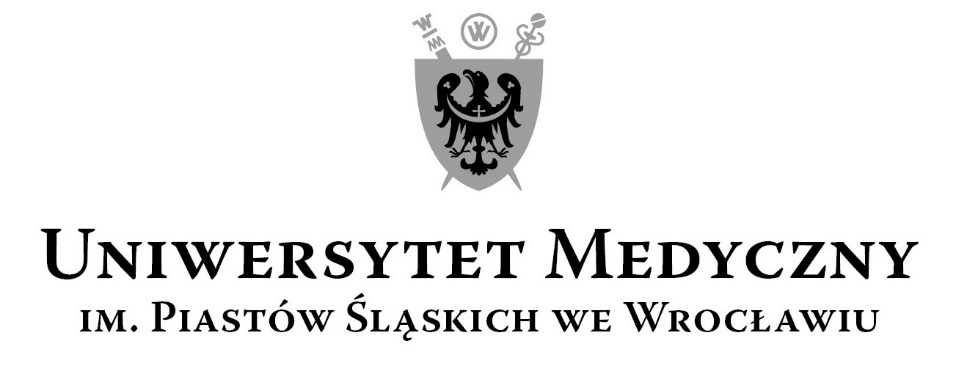 50-367 Wrocław, Wybrzeże L. Pasteura 1Zespół ds. Zamówień Publicznych UMWul. Marcinkowskiego 2-6, 50-368 Wrocławfaks 71 / 784-00-45e-mail: monika.komorowska@umed.wroc.pl50-367 Wrocław, Wybrzeże L. Pasteura 1Zespół ds. Zamówień Publicznych UMWul. Marcinkowskiego 2-6, 50-368 Wrocławfaks 71 / 784-00-45e-mail: monika.komorowska@umed.wroc.plLPKRYTERIAWAGA%Ilośćpkt.Sposób oceny: wzory, uzyskaneinformacje mające wpływ na ocenę1Cena realizacji przedmiotu zamówienia 6060                  Najniższa cena ofertyIlość pkt.  = ------------------------------ x 60                  Cena oferty badanej   2Termin dostawyUWAGA: maksymalny termin dostawy wymagany przez Zamawiającego 2 dni robocze od daty złożenia zamówienia40401 dzień roboczy – 40 pkt.2 dni robocze – 0 pkt.Razem:100100Szczegółowy opis przedmiotu zamówieniaWzór Formularza ofertowegoWzór oświadczenia dotyczący przesłanek wykluczenia z postępowania.Wzór oświadczenia dotyczącego przynależności lub braku przynależności do grupy kapitałowej – nie załączać do oferty 	
Wykonawca przekaże to oświadczenie Zamawiającemu w ciągu 3 dni od publikacji na stronie Zamawiającego informacji z otwarcia ofert.Wzór umowy.Lp.Nazwa ośrodkaAdres ośrodka14 Wojskowy Szpital Kliniczny z Polikliniką SP ZOZ we Wrocławiuul. Rudolfa Weigla 5, 53-114 Wrocław2Samodzielny Publiczny Zespół Opieki Zdrowotnej w Świdnicy, Regionalny Szpital Specjalistyczny "Latawiec"ul. Leśna 27-29, 58-100 Świdnica3Wojewódzki Szpital Specjalistyczny w Legnicyul. Iwaszkiewicza 5, 59-220 Legnica4Specjalistyczny Szpital im. Dra Alfreda Sokołowskiego w Wałbrzychuul. Sokołowskiego 4, 58-309 Wałbrzych5Zespół Opieki Zdrowotnej w Kłodzkuul. Szpitalna 1a, 57-300 Kłodzko6Krakowski Szpital Specjalistyczny im. Jana Pawła IIul. Prądnicka 80, 31-202 Kraków7Samodzielny Publiczny Szpital Kliniczny nr 7, Śląskiego Uniwersytetu Medycznego w Katowicach, Górnośląskie Centrum Medyczne im. Prof. Leszka Giecaul. Ziołowa 45/47, 40-635 Katowice Ochojec8Uniwersyteckie Centrum Kliniczneul. Dębinki 7, 80-211 Gdańsk (adres apteki: ul. Smoluchowskiego 17, 80-952 Gdańsk)